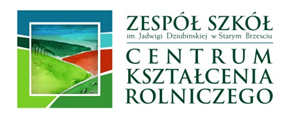 Zestaw podręczników obowiązujących w roku szkolnym 2020/2021Klasa: IV  Technikumzawód:  technik żywienia i usług gastronomicznychLp.Przedmiot nauczaniaTytuł podręcznikaAutorWydawnictwo 
i rok wydaniareligia„Moje miejsce w rodzinie” Ks. J. Szpet i D. JackowiakŚwięty Wojciech PoznańJ. polski„Ponad słowami” M.Chmiel, A. Równy, E.Mirkowska-TreuguttNowa EraJ. niemiecki„Direkt repetytorium maturalne-język niemiecki poziom podstawowy” B. Ćwikowska, B. Jaroszewicz, A. Niklewska WojdatKlettJ. angielski„Repetytorium  maturalne poziom podstawowy” H. Umińska, B. Hastings, D. ChandlerPearson LongmanHistoria i społeczeństwo„Poznać przeszłość. Wojna i wojskowość” 
„Poznać przeszłość. Europa i świat” J.Centek, K. Kłodziński , T.KrzemińskiNowa EraMatematyka (rozszerzona)Matematyka 2 – poziom rozszerzonyMatematyka 3 – poziom rozszerzonyW. Babiański, L. Chańko, J. Czarnowska, J. WesołowskaNowa EraGeografia„Oblicza geografii” cz.3M. Więckowski, R. MalarzNowa EraBiologia (rozszerzona)„Biologia na czasie 3-poziom rozszerzony” / Nowa EraM.Jurgowiak, M. Marko-Worłowska, 
W. Zamachowski, F.DubertNowa EraObsługa konsumenta„Usługi gastronomiczne” A.KmiołekWSiPOrganizowanie produkcji gastronomicznej-zajęcia praktyczne„Organizacja produkcji gastronomicznej” A.KmiołekWSiP